English 26.11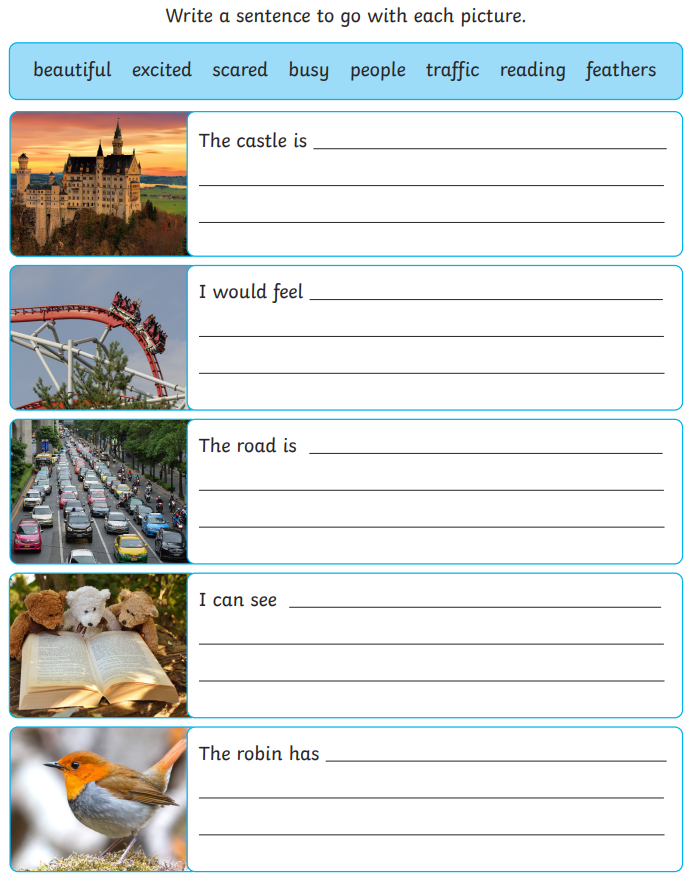 